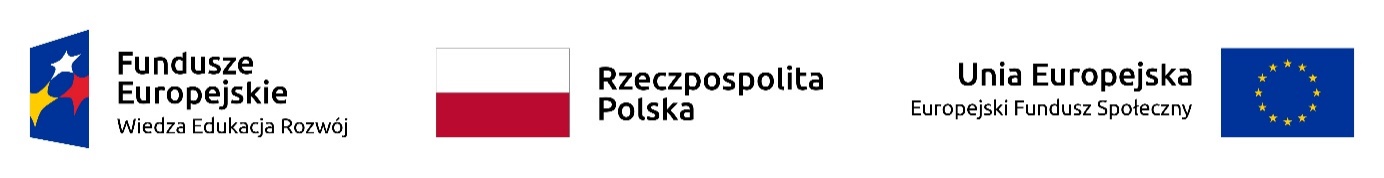 Śląski Park Technologii Medycznych Kardio-Med Silesia Sp. z o. o.ul. M. C. Skłodowskiej 10c41-800 ZabrzeNr rej. 6/Z/19								Zabrze, dn. 08.01.2019 r.SPECYFIKACJA ISTOTNYCH WARUNKÓW ZAMÓWIENIAPostępowanie o udzielenia zamówienia na„Dostawę leków psychotropowych i weterynaryjnych”w ramach Konkursu pn. „Kształcenie podyplomowe lekarzy – rozwój kształcenia praktycznego z wykorzystaniem technik symulacji medycznej nr POWER.05.04.00-IP.05-00-006/18 Programu Operacyjnego Wiedza Edukacja Rozwój w ramach V Osi priorytetowej Wsparcie dla obszaru zdrowia, Działania 5.4 Kompetencje zawodowe i kwalifikacje kadr medycznych”Projekt pt.: „Kursy umiejętności dla lekarzy i lekarzy rezydentów oparte 
o Evidence Based Medicine” jest dofinansowany ze środków Europejskiego Funduszu Społecznego w ramach Programu Operacyjnego Wiedza Edukacja Rozwój Działania 5.4 Kompetencje zawodowe i kwalifikacyjne kadr medycznych.Spis treści :Rozdział 1     ZamawiającyRozdział 2     Opis przedmiotu ZamówieniaRozdział 3     Opis sposobu przygotowania ofertyRozdział 4     Opis sposobu obliczania ceny ofertyRozdział 5     Wymagania ZamawiającegoRozdział 6     Dokumenty wymagane od WykonawcówRozdział 7     Kryteria ocenyRozdział 8     Termin realizacji zamówieniaRozdział 9     Składanie ofertRozdział 10   Sposób porozumiewania sięRozdział 11   Termin związania ofertąRozdział 12  Otwarcie, ocena ofert, wybór oferty najkorzystniejszej, unieważnienie postępowaniaRozdział 13   Osoby upoważnione do kontaktów z WykonawcamiRozdział 14   Zagadnienia dotyczące umowy Załączniki (1 – 4)załącznik nr 1   formularz ofertyzałącznik nr 2   oświadczenie Wykonawcyzałącznik nr 3   istotne postanowienia umowyzałącznik nr 4   (4.1. – 4.2.) formularz cenowy/opis przedmiotu zamówienia/wymaganiaZAMAWIAJĄCYŚląski Park Technologii Medycznych Kardio-Med Silesia Sp. z o. o.ul. M. C. Skłodowskiej 10c, 41-800 ZabrzeTel. 032/ 7050305Strona internetowa : www.kmptm.plAdres e-mail do kontaktów z Zamawiającym: biuro@kmptm.plOPIS  PRZEDMIOTU  ZAMÓWIENIAPrzedmiotem niniejszego postępowania jest dostawa leków psychotropowych i weterynaryjnych zgodnie z załącznikiem nr 4.1.-4.2. do siwz, w szczególności:Zadanie nr 1: leki psychotropoweZadanie nr 2: leki weterynaryjneMiejsce realizacji przedmiotu zamówienia: budynek Śląskiego Parku Technologii Medycznych Kardio-Med Silesia Spółka  z o. o. w Zabrzu ul. M. C. Skłodowskiej 10c.KODY CPV:33600000-6 Produkty farmaceutyczneZamawiający dopuszcza składanie ofert częściowych, tj. na poszczególne Zadania.Wykluczamy możliwość składania ofert wariantowych. Wykonawcy mogą składać ofertę wspólnie.Zamawiający dopuszcza realizację zadania przez podwykonawców w zakresie transportu przedmiotu zamówienia.Wykonawca wskaże w ofercie zakres prac wykonywanych przez podwykonawców.Wykonawca ponosi pełną odpowiedzialność za działania podwykonawców.Zamówienie jest współfinansowane ze środków Projektu pt.: „Kursy umiejętności dla lekarzy i lekarzy rezydentów oparte o EvidenceBasedMedicine” dofinansowanego ze środków Europejskiego Funduszu Społecznego w ramach Programu Operacyjnego Wiedza Edukacja Rozwój Działania 5.4 Kompetencje zawodowe i kwalifikacyjne kadr medycznych.Zamawiający może unieważnić postępowanie, jeżeli środki pochodzące z ww. Programu które Zamawiający zamierzał przeznaczyć na sfinansowanie całości lub części zamówienia, nie zostały mu przyznane.III.     OPIS  SPOSOBU  PRZYGOTOWANIA  OFERTYAby oferta mogła brać udział w ocenie powinna spełniać wymogi niniejszej specyfikacji.Oferta składana przez Wykonawcę winna być sporządzona w języku polskim.Ofertę stanowią  załączniki: nr 1, nr 2, nr 4.1.-4.2., nr 5 oraz inne wymagane SIWZ dokumenty i oświadczenia woli  podpisane przez Wykonawcę.Wykonawca winien spełniać wszystkie warunki wymagane w punkcie V.Oferta winna być podpisana przez osobę upełnomocnioną do reprezentowania Wykonawcy, co musi wynikać z załączonych do oferty dokumentów.Wszystkie kartki Oferty winny być połączone w sposób trwały uniemożliwiający ich wysunięcie się, ponumerowane a każda kartka podpisana /zgodnie z pkt 5/.Wszelkie poprawki lub zmiany w ofercie winny być podpisane własnoręcznie przez osobę podpisującą ofertę /zgodnie z pkt 5/.Zamawiający poprawia oczywiste omyłki rachunkowe, z uwzględnieniem konsekwencji rachunkowych dokonanych poprawek. Przez oczywiste omyłki rachunkowe Zamawiający rozumie wadliwy wynik działania arytmetycznego przy założeniu, że właściwie podana jest liczba jednostek miar i cena jednostkowa netto.Jeżeli cenę oferty podano rozbieżnie słownie i liczbą lub podano różne ceny w różnych częściach oferty, przyjmuje się, że prawidłowo podano ten zapis, który odpowiada dokonanemu obliczeniu ceny.Zamawiający poprawia w ofercie oczywiste omyłki pisarskie.Zamawiający poprawia w ofercie inne omyłki polegające na niezgodności oferty ze specyfikacją istotnych warunków zamówienia, niepowodujące istotnych zmian w treści oferty - niezwłocznie zawiadamiając o tym Wykonawcę, którego oferta została poprawiona.Każdy Wykonawca może złożyć tylko jedną ofertę. Ofertę należy umieścić w kopercie zamkniętej w sposób gwarantujący zachowanie w poufności jej treści.Kopertę należy zaadresować na:Śląski Park Technologii Medycznych Kardio-Med Silesia Sp. z o. o. ul. M. C. Skłodowskiej 10c41-800 Zabrzeoraz oznaczona napisem:Oferta do postępowania o udzielenia zamówienia na„Dostawę leków psychotropowych i weterynaryjnych (6/Z/19)”w ramach Konkursu pn. „Kształcenie podyplomowe lekarzy – rozwój kształcenia praktycznego z wykorzystaniem technik symulacji medycznej nr POWER.05.04.00-IP.05-00-006/18 Programu Operacyjnego Wiedza Edukacja Rozwój w ramach V Osi priorytetowej Wsparcie dla obszaru zdrowia, Działania 5.4 Kompetencje zawodowe i kwalifikacje kadr medycznychProjekt pt.: „Kursy umiejętności dla lekarzy i lekarzy rezydentów oparte 
o EvidenceBasedMedicine” jest dofinansowany ze środków Europejskiego Funduszu Społecznego w ramach Programu Operacyjnego Wiedza Edukacja Rozwój Działania 5.4 Kompetencje zawodowe i kwalifikacyjne kadr medycznych.Koperta musi być również opisana nazwą i adresem Wykonawcy.Zamawiający odrzuca ofertę, jeżeli:jej treść nie odpowiada treści specyfikacji istotnych warunków zamówienia (z zastrzeżeniem Rozdziału III pkt 8-11); wykonawca w terminie 3 dni od dnia doręczenia zawiadomienia nie zgodził się na poprawienie omyłki, o której mowa w pkt. 11.zawiera błędy w obliczeniu ceny z zastrzeżeniem pkt.8; Wykonawca nie złożył wyjaśnień lub/oraz nie uzupełnił braków oferty we wskazanym terminie; Ofertę złożył Wykonawca w stosunku do którego otwarto likwidację albo dokonano wykreślenia Wykonawcy z właściwego rejestru;Została złożona przez Wykonawcę:będącego podmiotem powiązanym kapitałowo z Zamawiającymbędącego podmiotem powiązanym osobowo z ZamawiającymOferta złożona po terminie zostanie zwrócona wykonawcy. Wykonawca może zastrzec w ofercie informacje stanowiące TAJEMNICĘ PRZEDSIĘBIORSTWA (wg art. 11 ust. 4 ustawy o zwalczaniu nieuczciwej konkurencji). W tym celu winien:nazwy dokumentów w ofercie stanowiące informacje zastrzeżoną powinny być w wykazie załączników wyróżnione graficznie,dokumenty stanowiące informacje zastrzeżone winny być spięte i włożone w oddzielną nieprzeźroczystą okładkę, wewnątrz okładki winien być spis zawartości podpisany przez wykonawcęzamawiający nie ponosi odpowiedzialności za następstwa spowodowane brakiem właściwego zabezpieczenia w/w informacji.  IV . OPIS SPOSOBU OBLICZANIA CENY OFERTY.Wykonawca w przedstawionej ofercie winien zaoferować cenę kompletną, jednoznaczną i ostateczną obejmującą wszystkie przewidywane koszty realizacji Przedmiotu zamówienia.Cena oferty powinna być wyrażona w złotych polskich z dokładnością do dwóch miejsc po przecinku.Stawki i ceny wymienione przez Wykonawcę w Ofercie nie będą podlegać korektom w trakcie wykonywania kontraktu, z wyjątkiem przypadków wymienionych w istotnych postanowieniach umowy.Przy wyliczeniu ceny przyjmuje się zasadę, że wartość brutto tworzy cena netto powiększona o podatek VAT. V.    WARUNKI UDZIAŁU W POSTĘPOWANIUO udzielenie zamówienia mogą ubiegać się Wykonawcy, którzy złożyli oświadczenie zgodnie z wzorem z załącznika nr 2 tj. potwierdzające, że: Posiadają zezwolenie na prowadzenie hurtowni farmaceutycznejPosiadają niezbędną wiedzę i doświadczenie konieczne dla realizacji zamówienia.Dysponują odpowiednim potencjałem technicznym oraz osobami zdolnymi do wykonania zamówienia. Znajdują się w sytuacji ekonomicznej i finansowej umożliwiającej im realizację zamówienia.Oferta złożona przez Wykonawcę, nie podlega odrzuceniu na podstawie zapisów Rozdziału III pkt. 16.5)-16.6). Ocena spełniania warunków udziału w postępowaniu będzie polegała na ocenie czy załączony dokument potwierdza spełnianie warunku udziału w postępowaniu o udzielenie zamówienia czy nie spełnia. W przypadku Wykonawców składających ofertę wspólnie warunki określone w pkt. 1. 2)-4) Wykonawcy muszą spełnić wspólnie. VI.   DOKUMENTY WYMAGANE OD WYKONAWCÓWZamawiający wymaga złożenia następujących dokumentów:Zezwolenie na prowadzenie hurtowni farmaceutycznej Wypełniony, podpisany przez osobę/y uprawnioną/e do reprezentowania wykonawcy Formularz oferty stanowiący załącznik nr 1, Aktualny odpis z właściwego rejestru lub z centralnej ewidencji i informacji o działalności gospodarczej, wystawiony nie wcześniej niż 6 miesięcy przed upływem terminu składania ofert;Oświadczenie/a wykonawcy (załącznik nr 2); Wypełniony, podpisany przez osobę uprawnioną do reprezentowania Wykonawcy Formularz cenowy stanowiący odpowiednio Załącznik nr 4.1.-4.2.;Zamawiający zastrzega sobie możliwość wezwania Wykonawcy do przedstawienia oświadczenia, że Wykonawca działa w oparciu o Dobrą Praktykę Wytwarzania (jeśli dotyczy) oraz zgodnie z Dobrą Praktyką Dystrybucyjną. Wykonawcy mogą wspólnie ubiegać się o udzielenie zamówienia, solidarnie odpowiadając za realizację zamówienia. Wówczas Wykonawcy ustanawiają pełnomocnika do reprezentowania ich w postępowaniu o udzielenie zamówienia albo reprezentowania w postępowaniu i zawarcia umowy w sprawie zamówienia publicznego i załączają stosowne pełnomocnictwo do oferty.Zamawiający zwraca się do Wykonawcy o wyjaśnienie niejasności złożonej oferty lub/oraz uzupełnienie braków oferty w określonym przez siebie terminie. Wyjaśnienia i uzupełnienia oferty nie mogą prowadzić do zmiany ceny oferty, z zastrzeżeniem Rozdziału III pkt 8-11.  Uzupełnione dokumenty muszą potwierdzać warunki postawione w siwz na dzień składania ofert.W przypadku gdy Wykonawca dołączy jako załącznik do oferty kopię dokumentu, kopia ta winna być poświadczona za zgodność z oryginałem przez osobę uprawnioną do reprezentowania Wykonawcy. Poświadczenie przez Wykonawcę powinno być opatrzone imienną pieczątką i podpisem osoby upoważnionej, datą i napisem „za zgodność z oryginałem”. W przypadku nieczytelnej kserokopii, zamawiający wezwie Wykonawcę do okazania oryginału dokumentu dla porównania go z przedstawioną nieczytelną kopią.W przypadku Wykonawców składających ofertę wspólnie każdy z Wykonawców musi złożyć oddzielnie dokumenty określone w pkt. 1.1), 1.3), 1.4).VII. KRYTERIA OCENY OFERTPrzy wyborze i ocenie złożonych Ofert Zamawiający kierować się będzie następującymi kryteriami:Zadanie nr 1: cena 100% Zadanie nr 2: cena 100% cena najniższa spośród ofert                     ----------------------------------------  x 100%cena badanej oferty                                   Kryterium ceny będzie rozpatrywane na podstawie ceny podanej przez oferenta w Formularzu ofertyVIII . TERMIN  REALIZACJI  ZAMÓWIENIATermin realizacji zamówienia:  Zadanie nr 1: do 24 miesięcy od zawarcia umowy.Zadanie nr 2: do 24 miesięcy od zawarcia umowy.IX.    MIEJSCE I TERMIN SKŁADANIA OFERTOferty należy składać w siedzibie  Śląskiego Parku Technologii Medycznych Kardio-Med Silesia Sp. z o. o., ul. M. C. Skłodowskiej 10c, 41-800 Zabrze. Termin składania ofert upływa dnia 16.01.2019 r. o godz. 13.00.Oferty złożone po tym terminie zostaną niezwłocznie zwrócone Wykonawcom.Jeżeli oferta wpłynie do Zamawiającego pocztą lub inną drogą (np. pocztą kurierską), o terminie złożenia Oferty decyduje termin dostarczenia Oferty do Zamawiającego, a nie termin np. wysłania Oferty listem poleconym lub złożenia zlecenia dostarczenia oferty pocztą kurierską.Wykonawca ponosi wszelkie koszty związane z przygotowaniem i złożeniem oferty.Wykonawca może dokonać modyfikacji lub wycofać złożoną Ofertę, jeśli pisemne powiadomienie o tej modyfikacji lub wycofaniu  zostanie złożone Zamawiającemu przed upływem terminu składania Ofert Powiadomienie o modyfikacji lub wycofaniu Oferty przez Wykonawcę winno być sporządzone na piśmie i oznaczone odpowiednio: „Modyfikacja” lub „Wycofanie”.Żadna Oferta nie może być modyfikowana lub wycofana po upływie terminu składania Ofert z zastrzeżeniem Rozdziału III pkt 11 siwz.X. SPOSÓB POROZUMIEWANIA SIĘWykonawca może zwracać się  pisemnie lub elektronicznie (biuro@kmptm.pl) z zapytaniem o wyjaśnienie treści SIWZ.Zamawiający udzieli wyjaśnień niezwłocznie.  Jeżeli udzielone wyjaśnienia doprowadzą do zmiany specyfikacji, to zamawiający przedłuża termin składania ofert o czas niezbędny na  wprowadzenie zmian w dokumentacji postępowania, podając datę wprowadzenia oraz zakres dokonanych zmian.Zamawiający może również samodzielnie dokonać zmiany specyfikacji z jednoczesnym przedłużeniem terminu składania ofert o czas niezbędny na  wprowadzenie zmian w dokumentacji postępowania, podając datę wprowadzenia oraz zakres dokonanych zmian.Zamawiający przewiduje porozumiewanie się z wykonawcami w formie: faksem, mailem, pisemnie.XI. TERMIN ZWIĄZANIA OFERTĄSkładający ofertę pozostaje nią związany przez okres 90  dni.Bieg terminu związania ofertą rozpoczyna się wraz z upływem terminu składania ofert.Zamawiający może zwrócić się do Wykonawcy z wnioskiem o przedłużenie okresu związania oferty o czas nie dłuższy niż 60 dni.Wykonawca może samodzielnie przedłużyć okres związania oferty.XII. OTWARCIE, OCENA  OFERT, WYBÓR OFERTY NAJKORZYTNIEJSZEJ, UNIEWAŻNIENIE POSTĘPOWANIAOtwarcie ofert nastąpi dnia 16.01.2019 r. o godz. 14.30 w siedzibie Zamawiającego, w Zabrzu przy ul. M. C. Skłodowskiej 10c.Otwarcie ofert jest jawne.Podczas otwarcia ofert podawana jest do wiadomości kwota, którą Zamawiający zamierza przeznaczyć na realizację zamówienia oraz nazwy i adresy Wykonawców wraz z cenami ofert. W przypadku, gdy Wykonawca nie był obecny przy otwarciu ofert Zamawiający prześle, na pisemny wniosek, informację zawierającą nazwy i adresy wykonawców, których oferty zostały otwarte oraz ceny tych ofert.Ocena, porównanie i wybór najkorzystniejszej Oferty ostatecznej będzie przeprowadzone przez Komisję powołaną przez Zamawiającego (w postępowaniach w których jest powołana).Wybór oferty najkorzystniejszej/unieważnienie postępowania podlega zatwierdzeniu przez Zarząd.Jeżeli cena najkorzystniejszej oferty jest wyższa niż kwota, którą Zamawiający może przeznaczyć na realizację zamówienia Zamawiający może unieważnić postępowanie.Jeżeli w postępowaniu nie została złożona żadna oferta lub wszystkie złożone oferty podlegają odrzuceniu Zamawiający unieważnia postępowanie.Informację: o wyborze najkorzystniejszej oferty/unieważnieniu postępowania, wykonawcach których oferty zostały odrzucone zamawiający wyśle niezwłocznie po wyborze najkorzystniejszej oferty do uczestników postępowania.Ogłoszenie o wyniku zostanie również umieszczone w miejscu publicznie dostępnym w siedzibie Zamawiającego i na jego stronie internetowej oraz na Bazie konkurencyjności.XIII. OSOBY UPOWAŻNIONE DO KONTAKTÓW Z WYKONAWCAMIOsobą upoważnioną do kontaktu z Wykonawcami jest : Małgorzata Pietrzak: m.pietrzak@kmptm.pl; biuro@kmptm.plXIV.  ZAGADNIENIA DOTYCZĄCE UMOWYIstotne postanowienia  jakie zawiera umowa i przewidywane możliwości oraz warunki dokonania w niej zmian zawiera załącznik nr 3.Wykonawca jest zobowiązany stawić się w siedzibie Zamawiającego w terminie 3 dni roboczych (pn-pt w godzinach od 8.00 do 16.00) od dnia zawiadomienia o wyborze oferty najkorzystniejszej celem podpisania umowy.W przypadku, gdy wybrany Wykonawca nie stawi się zgodnie z pkt 2 Zamawiający ma prawo zawrzeć umowę z Wykonawcą, którego oferta znajduje się na następnym miejscu wg kryteriów oceny ofert.Jeżeli oferta Wykonawców, składających ofertę wspólnie, zostanie uznana za najkorzystniejszą, przed zawarciem umowy w sprawie zamówienia publicznego przedłożą oni na żądanie Zamawiającego umowę regulującą współpracę tych Wykonawców, zawierającą w swojej treści co najmniej następujące postanowienia:zawiązania porozumienia co najmniej na czas nie krótszy niż czas trwania umowy w sprawie zamówienia publicznego,wskazanie Pełnomocnika, jako podmiot dokonujący rozliczeń,zapis o wspólnej i solidarnej odpowiedzialności w zakresie realizowanego zamówienia,zakaz zmiany Partnerów (Wykonawców) wspólnie realizujących dane zamówienie publiczne w trakcie obowiązywania umowy w sprawie zamówienia publicznego.W sprawach nie unormowanych niniejszą dokumentacją ma zastosowanie:kodeks cywilnyRegulamin udzielania zamówień Zamawiającego dostępny na stronie http://www.kmptm.plZatwierdzamAdam KonkaPrezes Zarządu Śląski Park Technologii Medycznych Kardio-Med Silesia Sp. z o. o.Załącznik nr 1(pieczęć Wykonawcy)                                                     data ..................................FORMULARZ OFERTYW odpowiedzi na ogłoszenie o postępowaniu o udzielenia zamówienia na „Dostawę Leków psychotropowych i weterynaryjnych (6/Z/19)” w ramach projektu pt.: „Kursy umiejętności dla lekarzy i lekarzy rezydentów oparte o EvidenceBasedMedicine” jest dofinansowany ze środków Europejskiego Funduszu Społecznego w ramach Programu Operacyjnego Wiedza Edukacja Rozwój Działania 5.4 Kompetencje zawodowe i kwalifikacyjne kadr medycznych oferujemy wykonanie przedmiotu zamówienia w zakresie objętym Specyfikacją Istotnych Warunków Zamówienia za cenę:Zadanie nr 1cena brutto ………….…….. złotych, stawka VAT ………Słownie cena brutto:………………………………………………………....Zadanie nr 2cena brutto ………….…….. złotych, stawka VAT ………Słownie cena brutto:………………………………………………………....Termin płatności – do 45 dni licząc od dnia otrzymania faktury przez Zamawiającego. Oświadczamy, że spełniamy wszystkie wymagania zawarte w Specyfikacji Istotnych Warunków Zamówienia i przyjmujemy je bez zastrzeżeń oraz, że otrzymaliśmy wszystkie konieczne informacje potrzebne do przygotowania oferty. Oświadczamy, że wszystkie złożone przez nas dokumenty są zgodne z aktualnym stanem prawnym i faktycznym.Oświadczamy, że uważamy się za związanych niniejszą ofertą na czas wskazany w specyfikacji istotnych warunków zamówienia.Oświadczamy, że zawarty w specyfikacji istotnych warunków zamówienia projekt umowy został przez nas zaakceptowany i w przypadku wyboru naszej oferty – deklarujemy gotowość podpisania umowy na warunkach określonych w projekcie umowy stanowiących załącznik nr 3 do SIWZ  w miejscu i terminie wyznaczonym przez zamawiającego.Oświadczam, że dysponuję aktualnymi dokumentami, na podstawie których oferowany produkt leczniczy został dopuszczony do obrotu i używania na terenie kraju (wpis do rejestru produktów leczniczych albo pozwolenie wydane przez Radę Unii Europejskiej lub Komisję Europejską) - oraz wyrażam gotowość dostarczenia tych dokumentów na żądanie Zamawiającego w terminie 3 dni od powzięcia wiadomości o takiej potrzebie. Podwykonawcom zlecę nw. zadania:………………………………………..………………………………………..………………………………………..Oświadczam, że ponoszę pełną odpowiedzialność za działania podwykonawców.Nasz adres e-mail do odbierania korespondencji: ...................................Nasz nr faksu ……………………………………Termin realizacji zamówienia do 24 miesięcy od daty zawarcia umowy.Załącznikami do niniejszej oferty są:........................................................................................................................................................................................................             .........................................................(podpis upełnomocnionego przedstawiciela)Załącznik nr 2……………………………(pieczęć adresowa Wykonawcy)OŚWIADCZENIEI.  Składając ofertę oświadczam, że:Posiadam zezwolenie na prowadzenie hurtowni farmaceutycznej.Posiadam niezbędną wiedzę i doświadczenie konieczne dla realizacji zamówienia.Dysponuję odpowiednim potencjałem technicznym oraz osobami zdolnymi do wykonania zamówienia. Znajduję się w sytuacji ekonomicznej i finansowej umożliwiającej mi realizację zamówienia.Oferta złożona przez Wykonawcę, którego reprezentuję nie podlega odrzuceniu na podstawie zapisów Rozdziału III pkt. 16.5). Nie jestem podmiotem powiązanym kapitałowo z Zamawiającym*Nie jestem podmiotem powiązanym osobowo z Zamawiającym**..................................., dn. ........................                         ...........................................................						       (podpis upełnomocnionego przedstawiciela) */** Przez powiązania kapitałowe lub osobowe rozumie się wzajemne powiązania między beneficjentem lub osobami upoważnionymi do zaciągania zobowiązań w imieniu beneficjenta lub osobami wykonującymi w imieniu beneficjenta czynności związane z przeprowadzeniem procedury wyboru wykonawcy a wykonawcą, polegające w szczególności na:uczestniczeniu w spółce jako wspólnik spółki cywilnej lub spółki osobowej,posiadaniu co najmniej 10% udziałów lub akcji, o ile niższy próg nie wynika z przepisów prawa lub nie został określony przez IZ PO,pełnieniu funkcji członka organu nadzorczego lub zarządzającego, prokurenta, pełnomocnika,pozostawaniu w związku małżeńskim, w stosunku pokrewieństwa lub powinowactwa w linii prostej, pokrewieństwa drugiego stopnia lub powinowactwa drugiego stopnia w linii bocznej lub w stosunku przysposobienia, opieki lub kurateli.Załącznik nr 3(istotne postanowienia umowy)UMOWA  NR …………./19zawarta w  dniu ................................w  Zabrzu pomiędzy:Śląskim Parkiem Technologii Medycznych Kardio-Med Silesia Sp. z o. o. z siedzibą w Zabrzu, ul. M. C. Skłodowskiej 10c, zarejestrowana w Rejestrze Przedsiębiorców Krajowego Rejestru Sadowego prowadzonym przez Sąd Rejonowy w Gliwicach, X Wydział Gospodarczy Krajowego Rejestru Sądowego pod numerem KRS 0000396540, NIP 648-276-15-15, Regon 242742607 zwaną dalej „Zamawiającym”, reprezentowaną przez: Adama Konkę – Prezesa Zarządua  ________________________zwanym dalej „Wykonawcą”, reprezentowanym przez:________________________o następującej treści:§ 1.Przedmiotem niniejszej umowy jest dostawa leków psychotropowych i weterynaryjnych (6/Z/19) zgodnie z załącznikiem nr 4.1.-4.2. do  siwz, który jest integralną częścią niniejszej umowy i określa ceny jednostkowe za przedmiot zamówienia.§ 2.Za wykonanie przedmiotu niniejszej umowy Zamawiający zapłaci Wykonawcy kwotę ………………….. zł brutto.Słownie: ………………………………………………………………………………..Zamawiający dopuszcza możliwość zmiany, w drodze pisemnego aneksu, ceny brutto przedmiotu umowy w przypadku zmiany stawki podatku VAT nieznanej przy podpisywaniu umowy. Cena netto pozostanie bez zmian.Cena przedmiotu umowy obejmuje w szczególności: koszty sprzedaży z uwzględnieniem wymaganych podatków, opłat i należności celnych z cłem w przypadku urządzenia sprowadzonego spoza UE;koszty uzyskania wymaganych przepisami certyfikatów, zezwoleń, licencji, atestów i innych dokumentów niezbędnych do obrotu dostarczanym w ramach umowy przedmiotem zamówienia. koszty dostarczenia przedmiotu zamówienia,  w tym w szczególności: koszty zabezpieczenia dla potrzeb transportu oraz koszty rozładunku przedmiotu zamówienia;wszystkie koszty konieczne do poniesienia w celu prawidłowej realizacji zamówienia  W przypadku gdy Wykonawcą jest konsorcjum, członkowie konsorcjum są dłużnikami i wierzycielami solidarnymi zobowiązań i praw wynikających z umowy.§ 3.Wykonawca zobowiązuje się dostarczyć: produkt odpowiadający wymogom stawianym w specyfikacji wytworzonym zgodnie z Dobrą Praktyką Wytwarzania;wydruk temperatury (z rejestratora) lub umożliwić odczyt ze wskaźnika temperaturowego będącego w opakowaniu transportowym, zgodnie z Dobrą Praktyką Dystrybucyjną. Wykonawca zobowiązuje się do dostarczania towaru zgodnie ze złożonym zamówieniem w formie pisemnej lub faksem lub e-mailem lub telefonicznie w terminie: 48 godzin od złożenia zamówienia. Każda dostawa poprzedzona będzie zamówieniem ze strony Zamawiającego. Osoba odpowiedzialna za realizację zamówienia:1) po stronie Zamawiającego:………………………………2) po stronie Wykonawcy: ………………………………….Wymagamy transportu leków psychotropowych i weterynaryjnych w samochodach przystosowanych do przewozu leków psychotropowych i weterynaryjnych z monitorowaną temperaturą 2-30 °C zgodnie z Dobrą Praktyką Dystrybucyjną . Wymagane jest udokumentowanie zachowania prawidłowych warunków podczas transportu (od godziny załadunku do godziny dostawy do siedziby Zamawiającego) poprzez dołączenie do faktury wydruku temperatury (rejestrator lub GPS) lub odczyt ze wskaźników temperaturowych będących w opakowaniach. Termin ważności dostarczonego przedmiotu umowy minimum 6 m-cy od daty dostawy.  Zamawiający zastrzega sobie prawo do zwrotu leków psychotropowych i weterynaryjnych do Wykonawcy nie później niż miesiąc przed upływem terminu ważności bez ponownego uzgadniania, w przypadku otrzymania produktów z krótszą datą ważności. W przypadku obniżenia ceny leku przez producenta w trakcie trwania umowy cena leku wystawionego do przetargu przez Wykonawcę winna być obniżona proporcjonalnie. W czasie realizacji umowy przetargowej Zamawiający dopuszcza leki z importu równoległego pod warunkiem obniżenia ceny. Wykonawca nie może odmówić realizacji zamówienia ze względu na niską jednostkową wartość złożonego zamówienia.Zamawiający wymaga dostarczania produktów leczniczych, których metody badań jakości, rodzaj opakowania oraz użyte do produkcji surowce farmaceutyczne zostały określone przez Farmakopeę Polską lub odpowiednie farmakopee uznawane w państwach członkowskich Unii Europejskiej (jeśli dotyczy). § 4.Wykonawca sprzedaje a Zamawiający kupuje produkty lecznicze posiadające pozwolenie na dopuszczenie do obrotu na terytorium RP. Towar dostarczany będzie w oryginalnych opakowaniach oznakowanych zgodnie z obowiązującymi przepisami, posiadających ulotkę w języku polskim. Zamawiający zastrzega sobie prawo do zwrotu opakowań oznaczonych niezgodnie z przepisami w tym zakresie i nie posiadających ulotek w języku polskim . Realizacja zamówienia nastąpi w okresie 24 miesięcy od daty zawarcia umowy.  § 5.Zapłata za przedmiot umowy nastąpi na podstawie prawidłowo wystawionej faktury poleceniem przelewu na konto Wykonawcy w ciągu 45 dni od daty otrzymania faktury.W przypadku, gdy w terminie określonym powyżej, na konto Zamawiającego nie wpłyną środki  z Ministerstwa Zdrowia, Zamawiający zobowiązuje się do zapłaty w terminie 3 dni roboczych od daty wpływu na konto przedmiotowych środków.Datą zapłaty jest data uznania rachunku bankowego Zamawiającego. § 6.Wykonawca nie jest uprawniony do przeniesienia praw i zobowiązań z tytułu niniejszej umowy bez uzyskania pisemnej pod rygorem nieważności zgody drugiej Strony, ani regulowania zobowiązań w drodze kompensaty. § 7.Ustala się następujące kary umowne:w wysokości 20,00 zł za każdy dzień opóźnienia w wykonaniu przedmiotu umowy, a w przypadku gdy opóźnienie przekroczy 7 dni począwszy od ósmego dnia kara wynosić będzie 50,00 zł za każdy następny dzień opóźnienia;w wysokości 10% wartości Zadania za odstąpienie od umowy z przyczyn przez Dostawcę  w zakresie danego Zadania; w wysokości 10% wartości umowy za odstąpienie od umowy z przyczyn przez Dostawcę zawinionych. Strony mają prawo dochodzenia odszkodowania przewyższającego zastrzeżone kary umowne. Dostarczenie przedmiotu umowy niezgodnego z jakimkolwiek warunkiem umowy Zamawiający może uznać za niewykonanie umowy.Wysokość kar nie może przekroczyć 20% wartości umowy.§ 8.Zamawiający zastrzega sobie możliwość zmiany postanowień Umowy w sytuacji konieczności wprowadzenia zmiany w zakresie niezbędnym do jej należytego wykonania,  w szczególności, gdy nastąpiła:zmiana w obowiązujących przepisach prawa mająca wpływ na przedmiot i warunki Umowy skutkująca niemożnością należytego wykonania przedmiotu Umowy,W przypadku, gdy z przyczyn niezawinionych przez Wykonawcę nie jest możliwe dostarczenie produktu stanowiącego przedmiot umowy (wg nazwy handlowej) Wykonawca jest zobowiązany poinformować Zamawiającego o tym fakcie i wyjaśnić ww. niemożliwość. Zamawiający ma prawo oceny wyjaśnienia Wykonawcy i stosownie do tej oceny może zażądać bądź dostarczenia przedmiotu umowy bądź dostarczenia preparatu posiadającego takie same jak przedmiot umowy parametry techniczne,możliwość dostarczenia w ramach umowy przedmiotu umowy spełniającego wymagania SIWZ, lecz o parametrach lepszych niż przedmiot umowy zaoferowany pierwotnie. Przedmiot umowy będzie dostarczony za uprzednią pisemną zgodą Zamawiającego, po cenie określonej w niniejszej umowie bądź niższej,konieczności zmiany parametrów zamówionego asortymentu w ilości nieprzekraczającej 10 % wartości przedmiotu Umowy, określonego w § 1. Przedmiot umowy będzie dostarczony po uprzednim pisemnym zamówieniu i zaakceptowaniu przez Zamawiającego ceny zmienionego asortymentu.zmiana polityki cenowej przez producenta przedmiotu umowy lub Wykonawcę, dopuszcza się możliwość obniżenia ceny przedmiotu umowy.w przypadku niewykorzystania przedmiotu umowy w terminie obowiązywania umowy Zamawiający zastrzega możliwość przedłużenia czasu trwania umowy lub ograniczenie zamówienia.  Zmiany bądź uzupełnienia niniejszej umowy mogą wystąpić jedynie w formie pisemnej pod rygorem nieważności.§ 9.Zamawiający może odstąpić od umowy jeżeli: zostanie otwarta likwidacja Wykonawcy – w terminie 30 dni od daty powzięcia przez Zamawiającego informacji o likwidacji,Wykonawca zostanie wykreślony z właściwego rejestru – w terminie 30 dni od daty powzięcia przez Zamawiającego informacji o wykreśleniu, w terminie do końca obowiązywania umowy Zamawiający może odstąpić od umowy w części lub całości w przypadku nienależytego wykonania umowy przez Wykonawcę. Zamawiający zastrzega możliwość odstąpienia od umowy do końca okresu jej obowiązywania w przypadku wstrzymania dofinansowania projektu przez Ministerstwo Zdrowia lub zaistnienia innych zdarzeń, związanych z realizacją projektu, a niezależnych od Zamawiającego. W takim przypadku Wykonawcy nie przysługują żadne roszczenia w stosunku do Zamawiającego.  W przypadku odstąpienia od umowy w toku jej realizacji, strony dokonają wzajemnych rozliczeń zrealizowanych dostaw/usług do dnia odstąpienia od umowy.Wykonawcy nie przysługuje odszkodowanie za odstąpienie Zamawiającego od umowy z winy Wykonawcy. W przypadku odstąpienia  od umowy Strony zachowują prawo egzekucji kar umownych.W sprawach nienormowanych niniejszą umową mają zastosowanie przepisy Kodeksu cywilnego oraz inne powszechnie obowiązujące dotyczące przedmiotu zamówienia.§ 10.Wszelkie spory wynikające z realizacji niniejszej umowy rozstrzygane będą w sądzie właściwym miejscowo siedzibie Zamawiającego.§ 11.Niniejsza umowa sporządzona została dwóch jednobrzmiących egzemplarzach, po jednym egzemplarzu dla każdej ze stron. Wykonawca: 							    Zamawiający:Załącznik nr 4.1.Zadanie nr 1................................                            ...............................................        Data	                                                                                 podpis WykonawcyZałącznik nr 4.2.Zadanie nr 2................................                            ...............................................        Data	                                                                                 podpis WykonawcyLp.NazwaIlośćopakowania/ampułkaCena jednostkowa  netto(za 1 opakowanie/1 ampułkę)Stawka VATWartość bruttoOkreślenie oferowanego przedmiotu zamówienia (min. Nazwa Producenta i nr katalogowy)Vetaketam-substancja czynna ketamuna, opakowania po 20 ml20 op.Fentanyl-amp. 10ml20 amp. Eutasol-pentibarbutal  amp. 100 ml40 amp.Razem:Razem:Razem:Razem:Razem:-Lp.NazwaIlośćbutelka/ampułkaCena jednostkowa  netto(za 1 butelkę/1 ampułkę)Stawka VATWartość bruttoOkreślenie oferowanego przedmiotu zamówienia (min. Nazwa Producenta i nr katalogowy)Ksylazyna (w postaci chlorowodorku) 20mg/ml, roztwór do wstrzykiwań dla bydła, koni, psów i kotów, butelka 50ml8 but.Propofol emulsja do wstrzykiwań lub infuzji 10 mg/ml   amp. 20 ml 30 amp. Razem:Razem:Razem:Razem:Razem:-